How to Serve as an Effective Mentor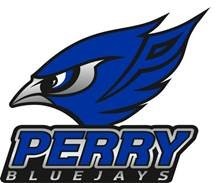 Activity #: 	DR42815184801Class Location:	Perry Elementary School	1600 8th Street, PerryClass Dates:	August 7, 2017 - June 1, 2018Instructor:Shannon Cline				Kevin Vidergar1519 Maple Drive			608 SW Timberview DriveAdel IA 50003				Grimes, IA 50111(H) (515)494-7171			(515) 608-2866Shannon.cline@perry.k12.ia.us	kevin.vidergar@perry.k12.ia.usDescriptionThis class focuses on engaging teachers in learning how to serve as effective mentors. Participants will learn how to coach mentees, ask reflective questions, learn about the new teacher cycle, and how to effectively support new teachers. Dates/Times: August 7, 2017 (8:30 am - 12:30 pm)December 6, 2017 (4:00 pm - 5:00 pm),February 21, 2018 (4:00 pm - 5:00 pm)*May 16, 2018 (4:00 pm - 5:00 pm),Monthly observations/feedback will be scheduled at a later date to make up the additional six hours to equal the required 15 instructor led hours.  Paperwork due June 1, 2018.*Class will meet with first and second year teachers. Research BaseThe content for the class sessions and conversations among mentors and mentees is based on the following: Thriving as a New Teacher. (2016). John and Sheila EllerHow to Support Struggling Students. (2010). Robyn R. Jackson and Claire LambertCoaching and Mentoring First year and Student Teachers. (2013). India J. Podson and Vicki DenmarkCoaching Classroom Instruction. (2013). Robert Marzano and Julia SimsWhat Great Teacher Do Differently: 17 Things that Matter Most, 2nd Edition (2011). Todd WhitakerThe Highly Effective Teacher. (2016). Jeff C. MarshallThe Art and Science of Teaching. (2009). Robert MarzanoLearning Design and Course Credit Hours Number of Credits: 1 License RenewalLearning Goals or TargetsThe participant will support teachers in the change process new teachers typically go through.The participant will learn how to ask good questions of their mentees.The participant will observe and provide effective feedback.Evaluation / Grading / Course Requirements100% AttendanceActive ParticipationAll assignments completed and handed inP/Pass Grade - The participant will complete and turn in the following quality work:Turn in the packet that documents they met weekly with their mentee.One observation per month with feedback.End of the year reflection on how they have grown and improvements for next year.Item/Event/Task/ActivityIn Class HoursMentor Class August 7, 2017.Review the in-service schedule for Aug. 8, 9, and 10 & make ensure all mentors can do the things listed. Review mentoring program goals and expectationsIntroduce the district checklist & review lists for August through DecemberFill out logs with mentee meetings. New teacher cycle.Share plans for earning creditShare what to do if you and your mentee are not getting along4Mentor Class December 6, 2017.Review checklist for January & FebruaryInform them of conferences (Des Moines in January)New teacher cycleEnsuring learningHelping with how to improve PT ConferencesClassroom management resources1Mentor Class February 21, 2018.Review checklist for March through MayNew teacher cycleReflect classroom management resourcesVignettes1Mentor Class May 16, 2018.Gather feedback on checklistsNew teacher cycleFeedback on the program/classPlans to improve for next yearHow to finish strong1Monthly Observation and Feedback- one hour for each observation and providing feedback. The mentors will receive one-on-one coaching from the instructional coaches during the observation and planning the feedback.8Total Hours15